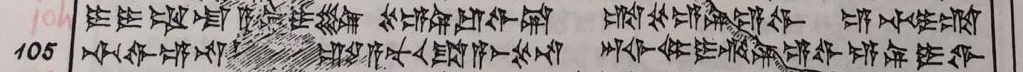 İlgili metnin 104-105 satırları arasının;transkripsiyon ve tercümesinin yapılmasımetinde geçen sözcük ve fiillerin gramer analizinin yapılması.